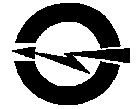 ПУБЛИЧНОЕ  АКЦИОНЕРНОЕ ОБЩЕСТВО«ВОЛГОГРАДОБЛЭЛЕКТРО»(ПАО ВОЭ). Волгоград,  ул. Шопена, д. 13. Тел.: 48-14-21, факс: 48-14-22, электронная почта: voe@voel.ru № р/с 40702810111020101044 Волгоградское ОСБ №8621  ПАО Сбербанк, к/с 30101810100000000647, БИК 041806647, ИНН/КПП 3443029580/344301001, ОГРН 1023402971272ИЗВЕЩЕНИЕо проведении открытого конкурса по выбору подрядчика на право заключения договора подряда на выполнение строительно- монтажных работ по объекту «Реконструкция ВЛ-0,4 кВ ф. 5 от ТП-120 (инв. 3 с0571), ф. 7 от ТП-202 (инв. № с0573), ф. 19 от ТП-258 (инв. № с2391), ф. 2, 3 от ТП-22 (инв. № с0567), ф. 1 от ТП-45 (инв. № с0610),  ф. 5 от ТП-274 (инв. № с0563), ф. 1 от ТП-86 ( инв. № с0616), ф. 3 от ТП-141 (инв. № с2429), ф. 3, 6 от ТП-144  (инв. № с0564), ф. 1 от ТП-145 (инв. № с0605/1), ф. 11 от ТП-148 (инв. № с0588/1), ф. 2 от ТП-175( инв. № с0608), г. Камышин» для нужд ПАО «Волгоградоблэлектро». № п/пНаименование п/пСодержаниеСпособ закупкиОткрытый конкурсЗаказчикПАО «Волгоградоблэлектро»Место нахождения: . Волгоград, ул. Шопена, д. 13Почтовый адрес: . Волгоград, ул. Шопена, д. 13Адрес электронной почты: voe223fz@voel.ruКонтактные лицаПо вопросам организационного характера:Буянов Георгий Дмитриевич, Балашова Нина АнатольевнаТел.: (8442) 56-20-88 (доб.1132,1133), адрес электронной почты: voe223fz@voel.ruПо вопросам требуемых характеристик товаров, работ, услуг (качество, количество и др.):Сказоватов Павел Михайлович, Никитина Юлия ДмитриевнаТел.: (8442) 56-20-88 (доб.1060, 1062)Нормативные документы, регламентирующие проведение закупочной процедурыФедеральный закон от 18 июля . № 223-ФЗ «О закупках товаров, работ, услуг отдельными видами юридических лиц», Положение о порядке проведения регламентированных  закупок товаров,  работ,  услуг  для  нужд публичного акционерного общества «Волгоградоблэлектро», утвержденное протоколом совета директоров протоколом совета директоров №7 от 24.12.2018г.Предмет закупочной процедуры Право заключения договора подряда на выполнение строительно-монтажных работ по объекту «Реконструкция ВЛ-0,4 кВ ф. 5 от ТП-120 (инв. 3 с0571), ф. 7 от ТП-202 (инв. № с0573), ф. 19 от ТП-258 (инв. № с2391), ф. 2, 3 от ТП-22 (инв. № с0567), ф. 1 от ТП-45 (инв. № с0610),  ф. 5 от ТП-274 (инв. № с0563), ф. 1 от ТП-86 ( инв. № с0616), ф. 3 от ТП-141 (инв. № с2429), ф. 3, 6 от ТП-144  (инв. № с0564), ф. 1 от ТП-145 (инв. № с0605/1), ф. 11 от ТП-148 (инв. № с0588/1), ф. 2 от ТП-175( инв. № с0608), г. Камышин» для нужд ПАО «Волгоградоблэлектро».Предмет договора, сроки и место поставки товаров, выполнения работ, оказания услуг и другие требования:Лот № 1: Договор подряда на строительно-монтажные работы по объекту:  «Реконструкция ВЛ-0,4 кВ ф. 5 от ТП-120 (инв. 3 с0571), ф. 7 от ТП-202 (инв. № с0573), ф. 19 от ТП-258 (инв. № с2391), ф. 2, 3 от ТП-22 (инв. № с0567), ф. 1 от ТП-45 (инв. № с0610),  ф. 5 от ТП-274 (инв. № с0563), ф. 1 от ТП-86 ( инв. № с0616), ф. 3 от ТП-141 (инв. № с2429), ф. 3, 6 от ТП-144  (инв. № с0564), ф. 1 от ТП-145 (инв. № с0605/1), ф. 11 от ТП-148 (инв. № с0588/1), ф. 2 от ТП-175( инв. № с0608), г. Камышин».Место выполнения работ: г. Камышин, Волгоградская область.Сроки выполнения работ: не более 120 календарных дней с даты подписания договора.Все оборудование и материалы должны быть сертифицированы. Гарантия на оборудование должна составлять не менее 60 месяцев со дня подписания актов выполненных работ. На все работы должны прилагаться протоколы испытаний.Сведения об объеме поставляемых товаров, выполняемых работ, оказываемых услуг, требованиях, установленных Заказчиком к качеству, техническим характеристикам товара, сопроводительным документам, требования к его безопасности, и иные требования, указаны подробно в «Техническом задании» Том № 2 конкурсной документацииНачальная (максимальная) цена договора (цена лота)Лот № 1: Начальная (максимальная) цена договора: 59 961 800 (пятьдесят девять миллионов девятьсот шестьдесят одна тысяча восемьсот) рублей 00 копеек, с учетом НДС 20%. Начальная (максимальная) цена договора без НДС:  49 968 166 (сорок девять миллионов девятьсот шестьдесят восемь тысяч сто шестьдесят шесть) рублей 67 копеекВ случае, если участник закупки не является плательщиком НДС, то цена, предложенная таким участником, не должна превышать установленную начальную (максимальную) цену без НДС. При этом на стадии оценки и сопоставления заявок для целей сравнения ценовые предложения других участников также будут учитываться без НДС.Порядок и сроки оплаты товаров, работ, услугПорядок и срок оплаты товаров, работ, услуг, предлагаются участником закупки, в соответствии с критериями указанными в документации: с предварительным авансовым платежом, либо отсрочка оплата по окончании поставки товара (максимальный размер предварительного авансового платежа не должен превышать 30% от цены договора).Порядок формирования цены договора (цены лота)Цена сформирована с учётом стоимости услуг и расходов Исполнителя на перевозку, страхование, уплату таможенных пошлин, налогов и других обязательных платежей, с учётом оплаты за  НДС.Размер и валюта обеспечения заявки. Лот № 1: обеспечение заявки составляет 2 998 090,00 рублей (5%) от начальной (максимальной) цены договора, указанной в настоящем извещении. Обеспечение может предоставляться участником закупки по его выбору путем внесения денежных средств на счет, указанный Заказчиком в извещении (документации), или путем предоставления банковской гарантии.Примечание: В платежном поручении необходимо указать название и номер закупки, по которой производится обеспечение.Расчетный счет ПАО «Волгоградоблэлектро» № р/с 40702810111020101044 Волгоградское ОСБ №8621 ПАО Сбербанк, к/с 30101810100000000647, БИК 041806647, ИНН/КПП 3443029580/344301001, ОГРН 1023402971272Размер и валюта обеспечения  договора. Реквизиты для перечисления обеспечения:Лот № 1: обеспечение исполнения договора составляет 5 996 180, 00 рублей (10%) от начальной (максимальной) цены договора, указанной в настоящем извещении. Примечание: В платежном поручении необходимо указать название и номер закупки, по которой производится обеспечение.Расчетный счет ПАО «Волгоградоблэлектро» № р/с 40702810111020101044 Волгоградское ОСБ №8621 ПАО Сбербанк, к/с 30101810100000000647, БИК 041806647, ИНН/КПП 3443029580/344301001, ОГРН 1023402971272Место подачи заявок. Волгоград, ул. им. Шопена, д. 13, кабинет СОРЗ в запечатанном конверте (время работы по приему заявок: с 8.00 до 17.00, пятница до 16.00, обеденный перерыв с 12.00 до 12.48 (время местное, GMT+4), выходные дни: суббота, воскресенье, (в связи с тем, что на предприятии осуществляется контрольно-пропускной режим, лицу подающему заявку необходимо иметь при себе документ удостоверяющий личность).Срок подачи заявок на участие в закупкеС момента размещения извещения о закупке в единой информационной системе по 10 час. 00  мин. (время местное, GMT+4) «05» апреля 2019 года.Срок предоставления участникам закупки разъяснений положений документации С момента размещения извещения о закупке в единой информационной системе по 10 час. 00  мин. (время местное, GMT+4) «03» апреля 2019 года.Место вскрытия конвертов с заявками и подведения итогов. Волгоград, ул. Шопена, 13. Дата вскрытия конвертов с заявками10 час. 20  мин. (время местное, GMT+4) «05» апреля 2019 года.Дата рассмотрения заявок11 час. 00  мин. (время местное, GMT+4) «08» апреля 2019 года.Дата подведения итоговне позднее 12 час. 00  мин. (время местное, GMT+4) «26» апреля_ 2019 года.ПереторжкаВ случае если протоколом рассмотрения заявок зафиксировано решение о проведении переторжки такая переторжка объявляется не позднее дня следующего за днем публикации данного протокола. Минимальный срок подачи заявок на переторжку участниками должен составлять 24 часаСрок место порядок предоставления документации о закупке.Конкурсная документация и извещение в форме электронного документа, размещена на сайте Заказчика www.voel.ru, в единой информационной системе www.zakupki.gov.ru и доступна для ознакомления бесплатно.Срок предоставления документации с момента размещения закупочной процедуры в единой информационной системе, по дату окончания подачи заявок на участие в закупочной процедуре.Особенности участия в закупке субъектов малого и среднего предпринимательстваНе установленыПреференцииУстановлены постановлением Правительства РФ от 16 сентября 2016 г. № 925 "О приоритете товаров российского происхождения, работ, услуг, выполняемых, оказываемых российскими лицами, по отношению к товарам, происходящим из иностранного государства, работам, услугам, выполняемым, оказываемым иностранными лицами"